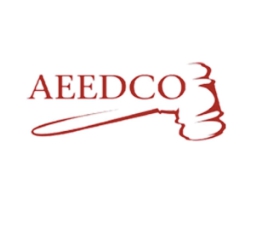 BULLETIN DE MISE EN CANDIDATURE POUR LE CONSEIL EXÉCUTIF DE L’AEEDCO 2021 – 2022UNIVERSITÉ D’OTTAWA – FACULTÉ DE DROIT CIVILVeuillez remplir ce formulaire et l’envoyer en format PDF au plus tard le vendredi 26 mars 2021, avant 12h, à vpintegres.aeedco@gmail.com.1.   Informations sur le candidat(e) :Nom : __________________________________________________________________Prénom : ________________________________________________________________Numéro d’étudiant : _______________________________________________________Adresse courriel : _________________________________________________________Nom de votre représentant de campagne : ______________________________________Êtes-vous dans le programme Coop (surligner) :     OUI          NONÊtes-vous ou serez-vous inscrit dans un programme intégré pour l’année 2021-2022  :     OUI          NON2.  Pour quel poste souhaitez-vous être candidat(e) (surligner) ?Vice-président(e) aux affaires intégrées 3.  Afin de vous présenter pour un poste au sein du conseil exécutif de l’AEEDCO ou à titre de représentant(e) de niveau, vous devez recueillir un minimum de dix (10) signatures d’étudiants(es), inscrits dans le programme LL.L ou LL.L / DVM qui appuient votre candidature :Signature du candidat(e) : _____________________________________.Pour toute question, n’hésitez pas à contacter Léa Raymond-Descoeurs, Directrice générale des élections 2021-2022.Nom : ______________ Prénom : __________________ Numéro d’étudiant : ____________________________ Signature : _____________________________________Nom : ______________ Prénom : __________________ Numéro d’étudiant : ____________________________ Signature : _____________________________________Nom : ______________ Prénom : __________________ Numéro d’étudiant : ____________________________ Signature : _____________________________________Nom : ______________ Prénom : __________________ Numéro d’étudiant : ____________________________ Signature : _____________________________________Nom : ______________ Prénom : __________________ Numéro d’étudiant : ____________________________ Signature : _____________________________________Nom : ______________ Prénom : __________________ Numéro d’étudiant : ____________________________ Signature : _____________________________________Nom : ______________ Prénom : __________________ Numéro d’étudiant : ____________________________ Signature : _____________________________________Nom : ______________ Prénom : __________________ Numéro d’étudiant : ____________________________ Signature : _____________________________________Nom : ______________ Prénom : __________________ Numéro d’étudiant : ____________________________ Signature : _____________________________________Nom : ______________ Prénom : __________________ Numéro d’étudiant : ____________________________ Signature : _____________________________________